Цены на сотовый поликарбонат «Стандарт»Цены на сотовый поликарбонат «Премиум»
Цвета в продаже:Толщина листаЦветЦена листа 2,1х6мЦена листа 2,1х12м3,5 мм 2RПрозрачный1 195 руб.2 390 руб.4 мм 2RПрозрачный1 345 руб.2 690 руб.4 мм 2RЦветной1 525 руб.3 050 руб.6 мм 2RПрозрачный2 145 руб.4 290 руб.6 мм 2RЦветной2 195 руб.4 390 руб.8 мм 2RПрозрачный2 450 руб.4 900 руб.8 мм 2RЦветной2 500 руб.5 000 руб.10 мм 2RПрозрачный2 900 руб.5 800 руб.10 мм 2RЦветной3 045 руб.6 090 руб.16 мм 3RПрозрачный6 395 руб.12 790 руб.16 мм 3RЦветной6 745 руб.13 490 руб.16 мм 3RXПрозрачный7 250 руб.14 500 руб.16 мм 3RXЦветной7 500 руб.15 000 руб.20 мм 3RXПрозрачный8 750 руб.17 500 руб.20 мм 3RXЦветной9 250 руб.18 500 руб.25 мм 3RXПрозрачный11 000 руб.22 000 руб.25 мм 3RXЦветной11 500 руб.23 000 руб.32 мм 3RXПрозрачный12 350 руб.24 700 руб.32 мм 3RXЦветной12 975 руб.25 950 руб.Толщина листаЦветЦена листа 2,1х6мЦена листа 2,1х12м4 ммПрозрачный1 700 руб.3 400руб.4 ммЦветной1 875 руб.3 750 руб.4 мм «люкс»Прозрачный1 975 руб.3 950 руб.4 мм «люкс»Цветной2 300 руб.4 600 руб.4 мм 
«люкс усиленный+»Прозрачный2 350 руб.4 700 руб.6 ммПрозрачный3 275 руб.6 550 руб.6 ммЦветной3 375 руб.6 750 руб.8 ммПрозрачный3 925 руб.7 850 руб.8 ммЦветной4 125 руб.8 250 руб.10 ммПрозрачный4 575 руб.9 150 руб.10 ммЦветной4 825 руб.9 650 руб.Оранжевый
 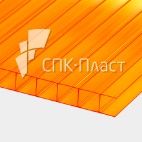 Опал 
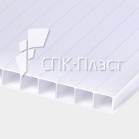 Бронза корич.
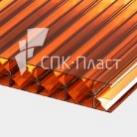 Бирюза 
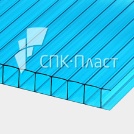 Бронза серая 
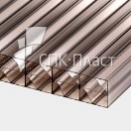 Зеленый 
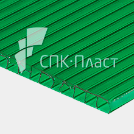 Красный 
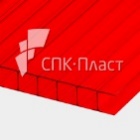 Желтый 
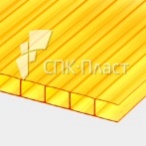 Прозрачный 
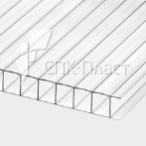 Синий 
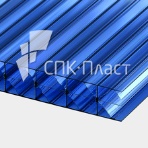 Гранат 
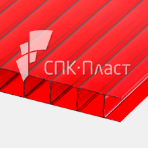 Серебро 
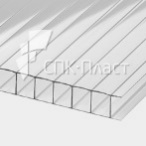 